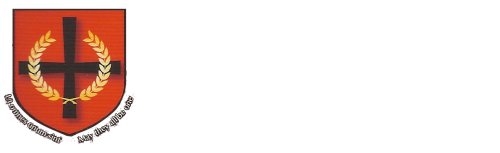 C3 Quantative Chemistry Test GCSE Higher Tier 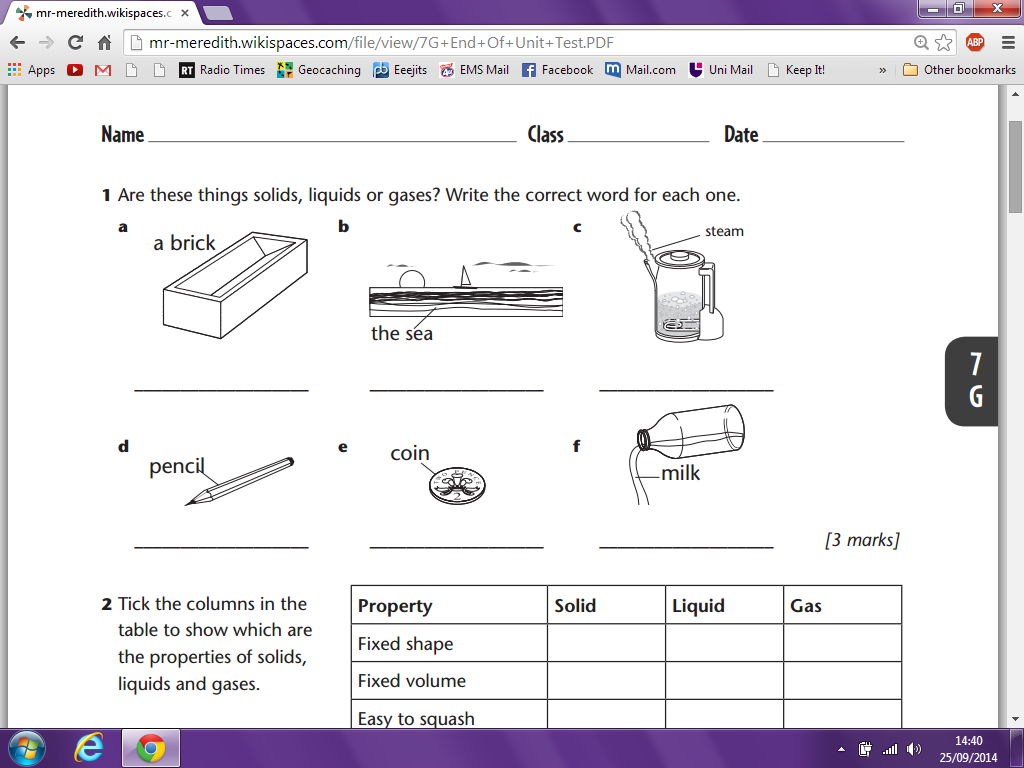 60 marks availableAnswer all questions60 minutesRelative Atomic and Formula MassCalculate the relative formula masses of these substances:		NaF		_______			PH3		_______C2O4H2	_______			Mg(OH)2	_______[4 marks]In this reaction:C2H4 + H2 → C2H6What is the formula mass of: 	C2H4	 ___ , H2  	___ ,	C2H6	___What do you notice about the mass of the reactants compared to the products? _________________________________________________												[4 marks]Calculate the relative formula mass (Mr) of iron sulfate Fe2(SO4)3 Relative atomic masses (Ar): oxygen = 16; iron = 56; sulfur = 32 Relative formula mass = __________________________________________________________________________________________________________________________________________________________________________________[2 marks]There are two isotopes of element AMass number of the isotope 	   6 	   	  7 Percentage abundance 		92.5%		7.5% Use the information in the table above to calculate the relative atomic mass of element A. Give your answer to 2 decimal places. Relative atomic mass =	__________________________________________________________________________________________________________________________________________________________________________________________[4 marks]MolesCalculate the mass of the following:			3 moles of CO2 		___________			0.5 moles of MgCO3 	___________			1.5 moles of Cu(OH)2 	___________			[3 marks]Calculate the number of moles of NH3 in 68g		_______ Calculate the number of moles of H2SO4 in 19.6g		_______ [2 marks]210g of Nitrogen react to produce what mass of ammonia (NH3)?N2  +   3H2 →   2NH3[3 marks]When potassium nitrate (KNO3) is heated, it decomposes into potassium nitrite (KNO2) and oxygen (O2). 20.2g of KNO3 decomposes into 17.0g of KNO2 and 3.2g of O2. Find values for a, b and c:			a KNO3	→	b KNO2 + c O2How many moles of KNO3 are in 20.2g?	_________How many moles of KNO2 are in 17.0g?	_________How many moles of O2 are in 3.2g?		_________We need to simplify these numbers by dividing both by the smallest value.a = ____	 b = ____	c = ____			[4 marks]Determine the maximum mass of CaO that can be produced from 120g of calcium and 72g of oxygen.2Ca  +   O2 →   2CaO[3 marks]Concentration of SolutionsIf 5g of lead nitrate is dissolved in 0.2 dm3 of solution, what is the concentration in g/dm3? [1 mark]Convert the following volumes to dm3:2000cm3 = ________ dm3 		b.   500cm3   = ________ dm3[2 marks]If 2.5g of potassium chloride is dissolved in 500 cm3 of solution, what is the concentration in g/dm3?If 8g of copper bromide is dissolved in 250 cm3 of solution, what is the concentration in mol/dm3?[2 marks]At 30 °C the solubility of sodium chloride is 36 kg per 100 dm3. Calculate the minimum volume of water in dm3, at 30 °C, needed to dissolve 1989 kg sodium chloride. __________________________________________________________________ __________________________________________________________________ __________________________________________________________________ __________________________________________________________________ Volume of water = _________ dm3 [2 marks]If 108g of glucose (Mr = 180) is dissolved to form a solution with a concentration of 0.30 mol/dm3, what is the volume of the solution in cm3?[2 marks]The volume of one mole of any gas at room temperature and pressure is 24 dm3.       Calculate the volume of these gases at rtp (remember to include the unit of volume):1 mol of Ne	______		b. 2 mol of SO2	______		c. 0.2 mol of N2	______[3 marks]       Calculate the volume of each gas using its mass, by first converting this to no. of moles:64g of O2		______				f. 12g of Ar			______	[2 marks]            Calculate the no. of moles of these gases at rtp (remember to check the unit of volume):96 dm3 of He	______		h. 240 dm3 of CH4	______		i. 12 dm3 of N2	______[3 marks]      You can also calculate mass of a gas, by first calculating the no. of moles:1.44 dm3 of C2H6			______		k. 12000cm3 of H2			______	[2 marks]Percentage Yield and Atom EconomyA reaction produces 30g of product, but in theory it could make a maximum of 120g. What is the percentage yield?Very few chemical reactions have a yield of 100%.List three reasons why:[4 marks]Atom economy = 	Relative formula mass of desired product from equation          	× 100Sum of relative formula masses of all reactants from equation In a reaction to produce SO3 gas, what is the atom economy of the following reaction?				2SO2 + O2 → 2SO3Add up the Mr of all the reactants	 				_______Calculate the Mr of the useful product 			  	_______Calculate the percentage atom economy				_______%[3 marks]Why is it important for sustainable development and for economic reasons to use reactions with high atom economy?____________________________________________________________________________________________________________________________________________________________________________________________________________[2 marks]The equation for the reaction of sodium carbonate and nitrate acid is: Na2CO3 + 2HNO3 → 2NaNO3 + H2O + CO2 Relative formula masses: Na2CO3 = 123.5; HNO3= 98.0; NaNO3 = 85Calculate the percentage atom economy for making sodium nitrate from sodium carbonate._______________________________________________________________________________________________________________________________________________________________________________________________________________ Atom economy = ______ %[3 marks]  C3 Test HT (2017) by Ian Sadler (English Martyrs’ Catholic School) shared under a Creative Commons Attribution 4.0 International License.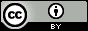 SectionScore Areas to improveAreas to improveAreas to improveAreas to improveRelative Atomic and Formula Mass  / 14Moles / 15Concentration and Gases  / 19Percentage Yield and Atom Economy / 12Total Marks     / 60TestGrade:Expected Grade: